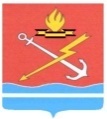 АДМИНИСТРАЦИЯ МУНИЦИПАЛЬНОГО ОБРАЗОВАНИЯ «КИРОВСК» КИРОВСКОГО МУНИЦИПАЛЬНОГО РАЙОНА ЛЕНИНГРАДСКОЙ ОБЛАСТИП О С Т А Н О В Л Е Н И Еот 18 ноября 2019 года № 807О проведении капитального ремонта общего имущества в многоквартирном доме, расположенном по адресу: Ленинградская область, г.Кировск, ул.Горького, д.15В соответствии с поступившим предложением некоммерческой организации «Фонд капитального ремонта многоквартирных домов Ленинградской области» собственникам помещений в многоквартирном доме, включенном в краткосрочный план реализации в 2020 году региональной программы капитального ремонта общего имущества в многоквартирных домах, расположенных на территории Ленинградской области, на 2014-2043гг., в связи с истечением срока установленного частью 4 статьи 189 Жилищного кодекса РФ, руководствуясь частью 6 статьи 189, частью 2 статьи 190 Жилищного кодекса РФ, пунктом 5 статьи 182 Жилищного кодекса РФ, частью 9 статьи 17 областного закона от 29 ноября 2013 года № 82-оз «Об отдельных вопросах организации и проведения капитального ремонта общего имущества в многоквартирных домах, расположенных на территории Ленинградской области»,                                   п о с т а н о в л я е т: 1. Принять решение о проведении капитального ремонта общего имущества в многоквартирном доме, расположенном по адресу: Ленинградская область, г.Кировск, ул.Горького, д.15.2. Утвердить перечень работ и (или) услуг по капитальному ремонту в соответствии с предложением регионального оператора, согласно Краткосрочному плану реализации в 2020, 2021 и 2022 годах Региональной программы капитального ремонта общего имущества в многоквартирных домах, расположенных на территории Ленинградской области, а именно: ремонт сетей электроснабжения многоквартирного дома;ремонт сетей горячего водоснабжения многоквартирного дома;осуществление строительного контроля.3. Утвердить смету расходов на капитальный ремонт в многоквартирном доме, расположенном по адресу: Ленинградская область, г.Кировск, ул.Горького, д.15.Ремонт сетей электроснабжения многоквартирного дома на сумму 1 014 514 (Один миллион четырнадцать тысяч пятьсот четырнадцать) рублей 00 копеек.Ремонт сетей горячего водоснабжения многоквартирного дома на сумму 307 479 (Триста семь тысяч четыреста семьдесят девять) рублей 60 копеек.Осуществление строительного контроля на сумму 28 290 (Двадцать восемь тысяч двести девяносто) рублей 66 копеек.Итого на сумму: 1 350 284 (Один миллион триста пятьдесят тысяч двести восемьдесят четыре) рубля 26 копеек. 4. Утвердить возможность изменения стоимости работ при необходимости увеличения объемов и стоимости в соответствии с пунктом 222 Постановления Правительства Российской Федерации № 615 от 01.07.2016 года «О порядке привлечения подрядных организаций для оказания услуг и (или) выполнения работ по капитальному ремонту общего имущества в многоквартирном доме и порядке осуществления закупок товаров, работ, услуг в целях выполнения функций специализированной некоммерческой организации, осуществляющей деятельность, направленную на обеспечение проведения капитального ремонта общего имущества в многоквартирных домах»5. Утвердить сроки проведения работ по капитальному ремонту согласно предложению регионального оператора, в 2020 г.6. Утвердить источники финансирования капитального ремонта многоквартирного дома согласно предложению регионального оператора, за счет средств собственников помещений, формируемых исходя из ежемесячных взносов на капитальный ремонт: 1 350 284 (Один миллион триста пятьдесят тысяч двести восемьдесят четыре) рубля 26 копеек.7. Назначить генерального директора ООО «ЖилКом» Попова Александра Александровича лицом, которое от имени всех собственников помещений в многоквартирном доме, расположенном по адресу: Ленинградская область, г.Кировск, ул. Горького, д. 15, уполномочено утверждать сметы, согласно предложению регионального оператора, подписывать измененные сметы, участвовать в приёмке выполненных работ по капитальному ремонту и подписывать соответствующие акты, до полного завершения работ.8. Настоящее постановление подлежит официальному опубликованию в сетевом издании «Неделя нашего города+» и размещению на официальном сайте МО «Кировск».9. Контроль за исполнением настоящего постановления оставляю за собой.Исполняющий обязанностиглавы администрации							        Е.В. СергееваРазослано: в дело,  коммунальный отдел, региональный оператор, ООО «ЖилКом», ГУМИ